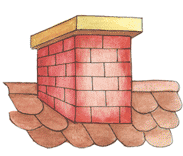 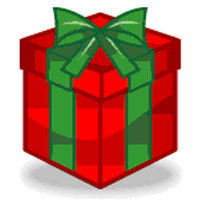 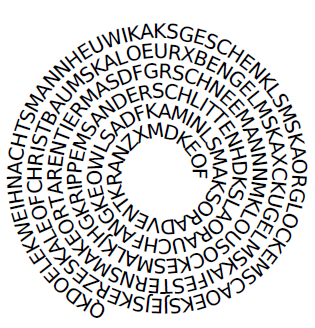 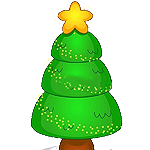 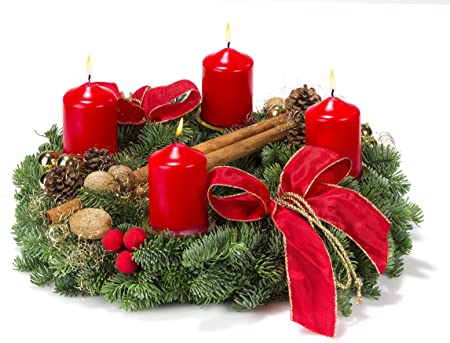 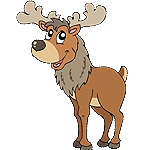 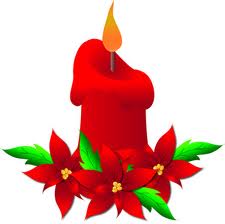 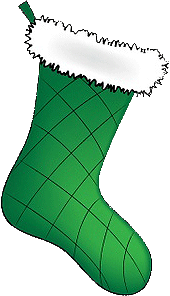 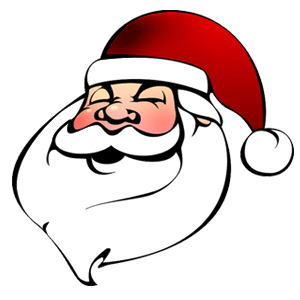 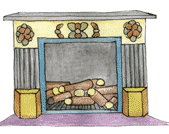 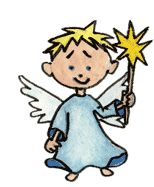 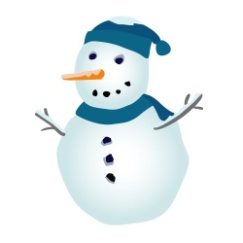 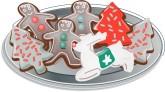 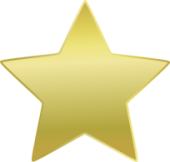 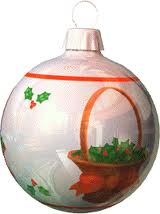 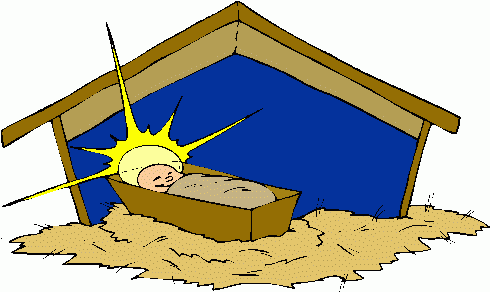 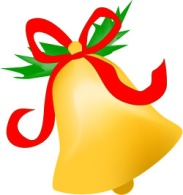 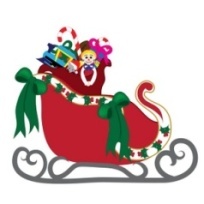 HILFE:(der) Schlitten, (der) Kamin, (der) Adventkranz, (das) Rentier, (die) Socke, (der) Rauchfang, (der) Weihmachtsmann, (die) Kugel, (die) Kerze, (der) Engel, (die) Glocke, (das) Geschenk, (die) Krippe, (der) Stern, (der) Christbaum, (der) Schneemann